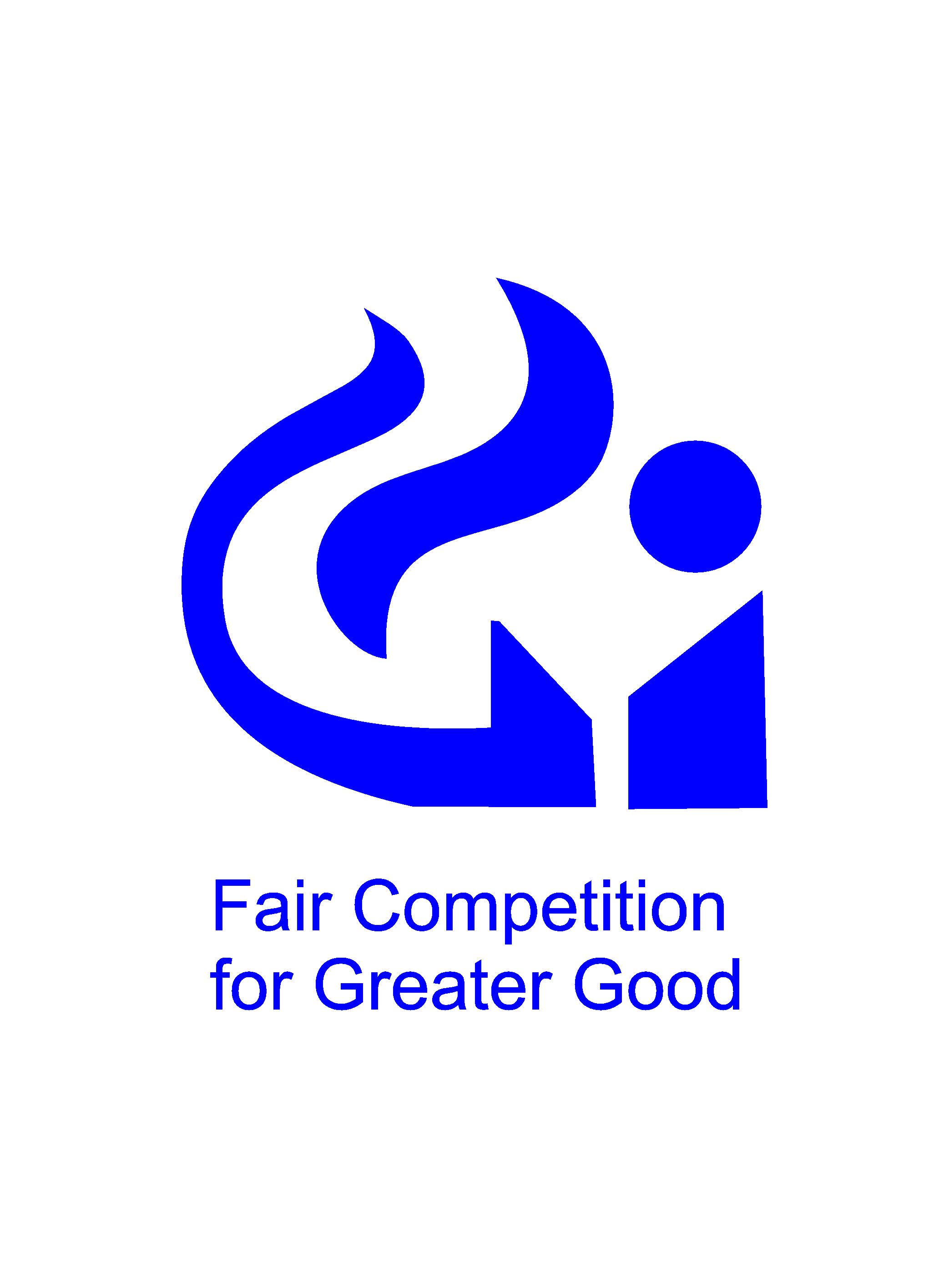 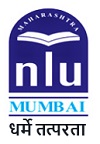 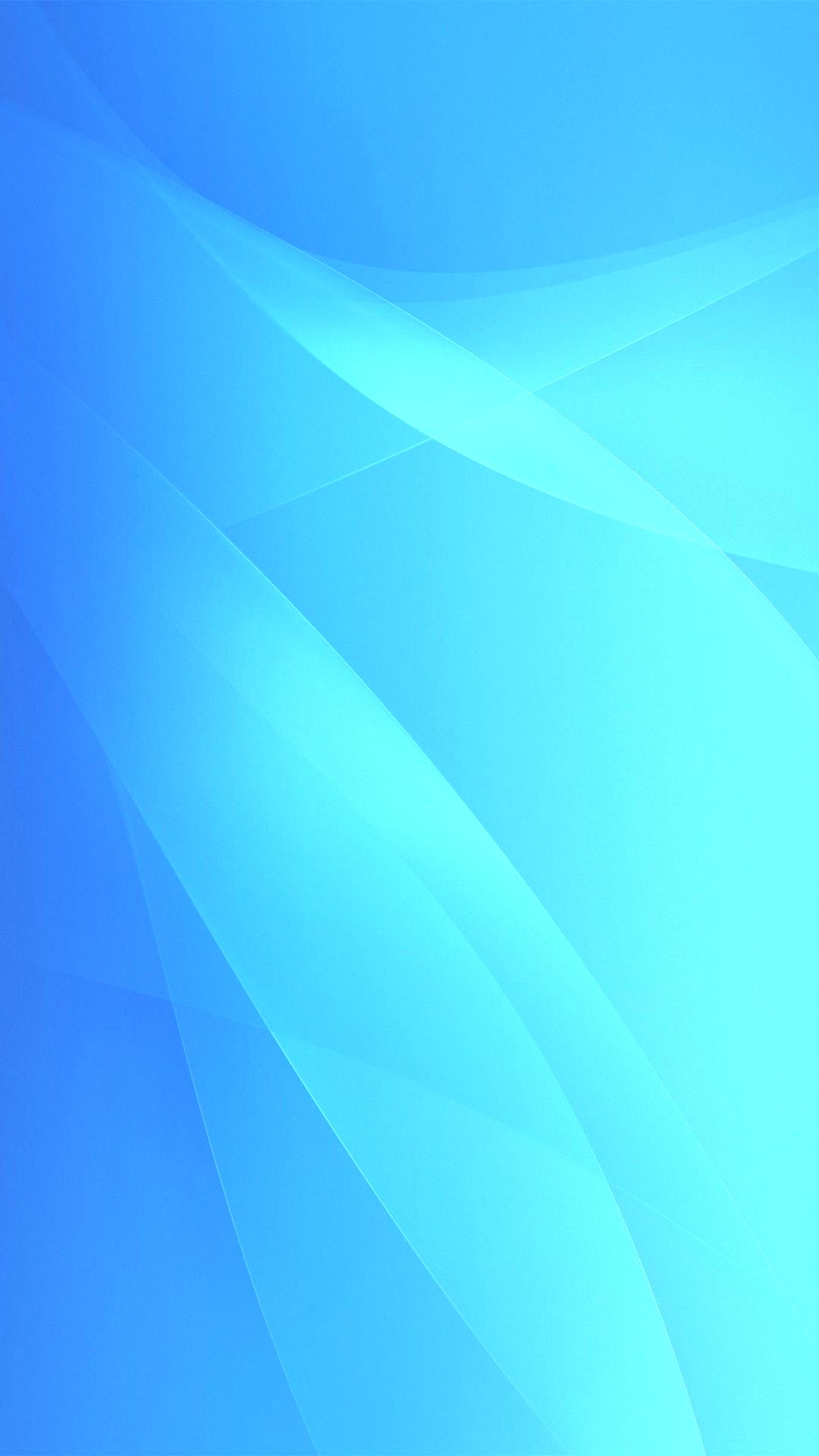 MAHARASTRA NATIONAL LAW UNIVERSITYCERTIFICATE COURSEOnCompetition Law2 - 8 December 2019ABOUT MNLU MUMBAIMaharashtra National Law University Mumbai, an institution of national repute was established in the year 2014 for the development and advancement of legal education in the state of Maharashtra. The University is established by Govt. of Maharashtra. In short span of four years it has emerged as one of the premier institution of the national repute for the purpose of imparting specialized and systematic instruction, training and research in various branches of law. MNLU, Mumbai offers various programmes like five year integrated B.A.LL.B.(H), One year LL.M. and Ph.D. programs. Hon’ble Shri Justice Sharad Arvind Bobde, Judge, Supreme Court of India is the Chancellor of the University. Chief Justice of High Court of Bombay is the Pro-Chancellor of the University.The object of the University is to impart quality legal education to the students with an idea to develop amongst them a deep sense of responsibility and legal acumen for serving the cause of needy people and the nation at large. In this process of disseminating the skill and knowledge of law and various legal processes the University organises various skill development programs like organising seminars, training programs, conferences and talks of various eminent scholars. To train the faculties, MNLU Mumbai conducts regular training programmes in law and allied courses. It provides conducive environment by facilitating and encouraging faculty members in conduct of researches and organization of seminars & workshops with other stakeholders.ABOUT THE COURSEProgramme Objective:The Certificate Course has been designed to impart knowledge about competitive environment prevalent in India and contemporary challenges faced by it. The training programme, apart from making aware about the Competition Law & the allied issues would also discuss in detail the role of the regulatory authority CCI in implementing the competition regime. This course would be equivalent to two credit.Programme OutcomeAt the end of the programme, the participants wouldknow Competition Act 2002know the interface with other lawsknow the working of CCI in maintaining competition in marketCertificateWho should attend?Competition Law teachers or teachers intending to teach Competition LawEconomics teachersAdvocatesLaw students/ Economics studentsAnyone interested to know the competition regime in India & WorldDuration of Programme: Approx. 34 hrs 15 minsResource Persons:CCI Partners & Associates of Top Law FirmsFaculties of NLUs & Reputed Central/State UniversityREGISTRATIONRegistration Fees:The registration will be on first come first served basis. Limited seats available.Registration Fees will includeCertificate issued by MNLU Mumbai;Lunch and Tea between the Sessions.*A/C & Non A/C Accommodation (chargeable) can be provided on request.Non A/C Accommodation – Rs 400/- on twin sharingA/C Accommodation - Rs 1100/- on twin sharingTo Register: Mail your name, affiliations specifying the category in which you have registered and Transaction ID at kiran@mnlumumbai.edu.inPayment DetailsBENEFICIARY NAME: MAHARASHTRA NATIONAL LAW UNIVERSITY MUMBAIBANK NAME: AXIS BANKBRANCH: NEW MARINE LINES (MUMBAI)ACCOUNT NO.: 915010046322292IFSC CODE: UTIB0000233Venue:Maharashtra National Law University Mumbai - 2nd Floor, CETTM-MTNL Building, Technology Street, Hiranandani Gardens, Powai (Mumbai)-400076 CONTACT:For any query, write a mail to or kiran@mnlumumbai.edu.inPATRONPROF. (DR.) Dilip Ukey, Vice ChancellorMNLU MumbaiCONVENERDr. Kiran Rai, Head of Under Graduate Department, MNLU MumbaiProgramme Schedule**Subject to Last Minute Change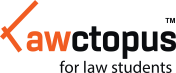 Day 12 Dec 2019Resource Person09:00 A.M. –10:00 A.M.Registration10:00 A.M.– 11:30 A.M.Introduction to the Competition Law Dr. Kiran Rai, HoD (UG) MNLU Mumbai11:30 A.M. –11:45 A.M.Tea11:45 A.M.– 01:15 P.M.Anti-competitive AgreementProf. (Dr.) Harpreet Kaur, Professor, NLU Delhi01:15 P.M. – 02:00 P.M. Lunch Break02:00 P.M. - 03:30 P.M.Anti-competitive AgreementProf. (Dr.) Harpreet Kaur, Professor, NLU Delhi03:30 P.M. – 03:45 P.M.TEA03:45P.M. –  05:00 P.MAbuse of DominanceDr. Aneesh Pillai, Assistant Professor, School of Legal Studies, CUSATDay 23 Dec 2019Resource Person10:00 A.M. –11:30 A.M.Abuse of DominanceDr. Aneesh Pillai, Assistant Professor, School of Legal Studies, CUSAT11:30 A.M. – 11:45A.M.Tea11:45 A.M.– 01:15 P.M.Economics of Mergers & Merger Simulation, Economics of Horizontal Agreements, Exclusionary Behavior and Vertical AgreementsErnst & Young01:15 P.M. – 02:00 P.M. Lunch02:00 P.M.-03:30 P.M.Economics of Mergers & Merger Simulation, Economics of Horizontal Agreements, Exclusionary Behavior and Vertical AgreementsErnst & Young03:30 P.M. – 03:45 P.M.Tea03:45 P.M. – 05:00 P.MCombinationsMs. Saumya Hariharan, Partner, TrilegalDay 34 Dec 2019Resource Person10:00 A.M. –11:30 A.M.CombinationsMs. Saumya Hariharan, Partner, Trilegal11:30 A.M. –11:45 A.M.Tea11:45 A.M.– 01:15 P.M.CombinationsMs. Saumya Hariharan, Partner, Trilegal01:15 P.M. –02:00 P.M. Lunch02:00 P.M.- 03:30 P.M.Key Decisions of Supreme Court of India in Competition lawMs. Saumya Hariharan, Partner, Trilegal03:30 P.M. – 03:45 P.M.Tea03:45 P.M. – 05:00 PMInterface between Intellectual Property, Innovation and Competition LawDr. Kiran Rai, HoD (UG) MNLU MumbaiDay 45 Dec 2019Resource Person10:00 A.M. – 11:30 A.M.Interface between Intellectual Property, Innovation and Competition LawDr.Kiran Rai, HoD (UG) MNLU Mumbai11:30 A.M. – 11:45A.M.Tea11:45 A.M.– 01:15 P.M.Competition Law & ADRMr. Arjun Doshi, Associate, Shardul Amarchand Mangaldas01:15 P.M. – 02:00 P.M. Lunch02:00 P.M.-03:30 P.M.Competition Law & ADRMr. Arjun Doshi, Associate, Shardul Amarchand Mangaldas03:30 P.M. – 03:45 P.M.Tea03:45P.M. – 05:00 P.MCompetition Law & ADRMr. Arjun Doshi, Associate, Shardul Amarchand MangaldasDay 56 Dec 2019Resource Person10:00 A.M. – 11:30 A.M.Overview of competition law in India – Role of CCI, Director GeneralSri Ved Prakash, Director-Law, CCI11:30 A.M. – 11:45A.M.Tea11:45 A.M.– 01:15 P.M.Role of NCLAT & Role of HC & SC – for CCI writ applications.Sri Ved Prakash, Director-Law, CCI01:15 P.M. – 02:00 P.M. Lunch02:00 P.M.-  03:30 P.M.International  Jurisdiction of CCI & Global Trends in Competition law  Sri Ved Prakash, Director-Law, CCI03:30 P.M. – 03:45 P.M.Tea03:45 P.M. – 05:00 P.MProposed Changes suggested by CLRCSri Ved Prakash, Director-Law, CCIDay 67 Dec 2019National Conference10:00 AM -  01.15 AME-Commerce & Competition LawPanel DiscussionPartners of Law Firms01:15 P.M – 02:00 P.M.LUNCH-02:00 PM – 04:00 P.M.Paper Presentation-04:00 PM -05:00 P.M.Valedictory Session-Day 78 Dec 2019Examination (For desiring students) & Experience Sharing